FCLA AT HOMEProgramme semaine 2 :U15-U17 :2 séances de jogging de 25 minutes en fonctions des capacités athlétiques. A 2 jours d’intervalles ou plus, allure modéré environ 2,5 km et 3 km.2 séances de renforcement musculaire de 10 minutes : (prendre du temps de repos entre chaque séries)Pensez à vous étiré après les efforts - 30 abdos x 3  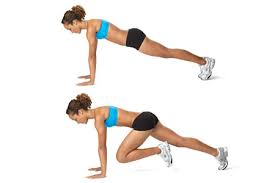 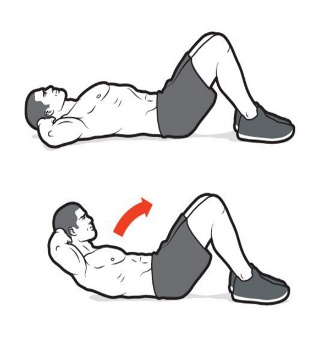 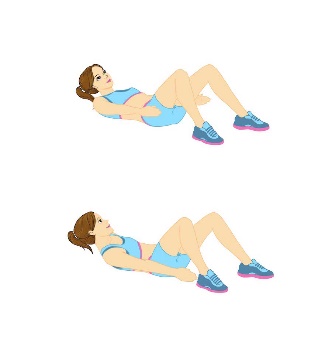               - 10 pompes x 3 - Gainage 30 à 45 secondes x 2 : soit 3 minutes ou 3 minutes 30 :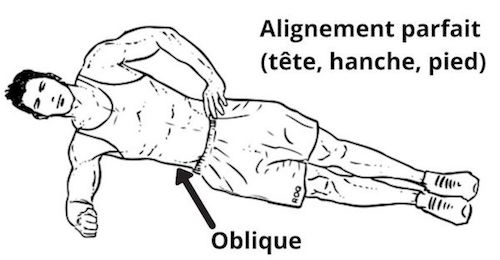                 Gainage latéral Droite/Gauche : Cherche un gainage dynamique pour les plus à l’aise                                       Devant :      Chercher un gainage dynamique pour les plus à l’aise 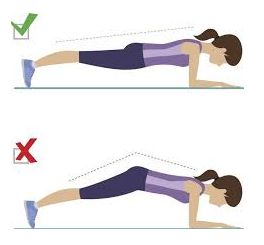 Envoyer moi vos vidéos pour le montage beaucoup font le planning mais ne m’envoie pas de vidéos. 